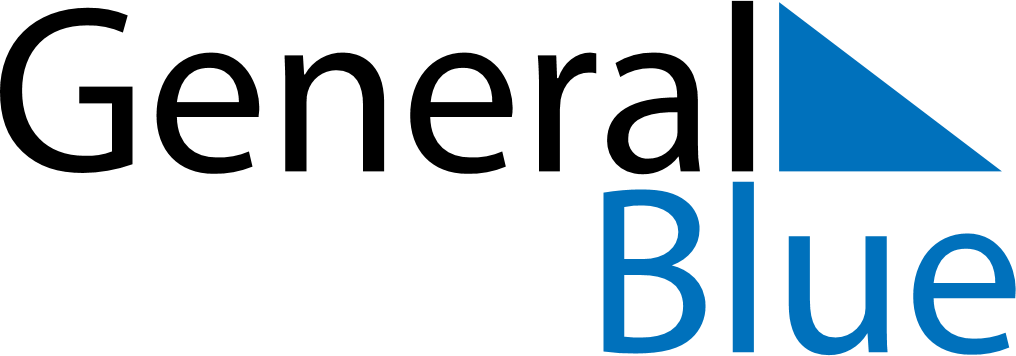 Weekly CalendarMarch 23, 2026 - March 29, 2026Weekly CalendarMarch 23, 2026 - March 29, 2026MondayMar 23MondayMar 23TuesdayMar 24WednesdayMar 25WednesdayMar 25ThursdayMar 26FridayMar 27FridayMar 27SaturdayMar 28SundayMar 29SundayMar 29My Notes